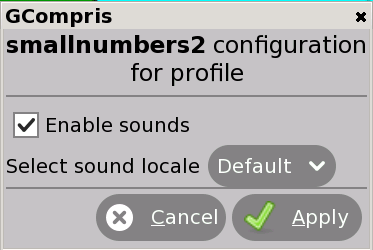 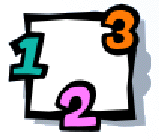 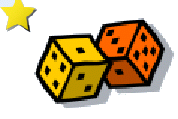 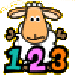 CLICK: GOALS:  To develop the counting skills and the visual representation of the number.To get familiar with addition.  CONTEXTUALIZATION: Count the dots of the dice. You can use a real dice or draw it on the blackboard. HOW TO PLAY:  In the keyboard, type the number of dots you see on the falling dice. 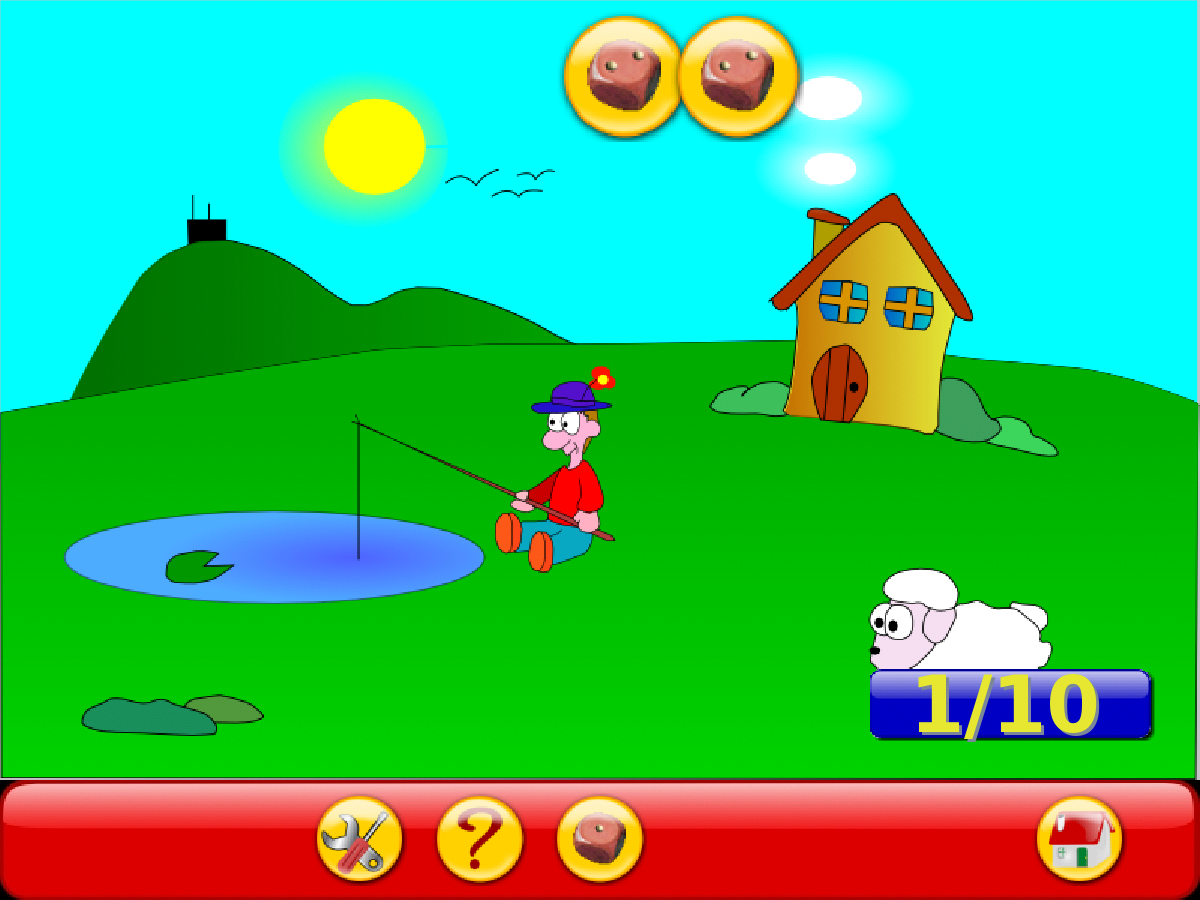 